Martfű Város Polgármesterétől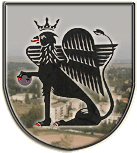 5435 Martfű, Szent István tér 1. Tel: 56/450-222; Fax: 56/450-853E-mail: titkarsag@ph.martfu.huELŐTERJESZTÉSa hulladékgazdálkodási közszolgáltatásról szóló 9/2014.(IV.9.) önkormányzati rendeletmódosításáraMartfű Város Önkormányzata Képviselő-testületének 2016. július 28 -ai üléséreElőkészítette: Baloghné Juhász Erzsébet irodavezetőVéleményező: Pénzügyi, Ügyrendi és Városfejlesztési BizottságDöntéshozatal: minősített többség Tárgyalás módja: nyilvános ülésIndokolása hulladékgazdálkodási közszolgáltatásról szóló 9/2014.(IV.9.) önkormányzati rendeletmódosításáról szóló…./2016.(…..) önkormányzati rendelethezA hulladékról szóló 2012. évi CLXXXV. törvény (továbbiakban: Ht.), valamint az állami hulladékgazdálkodási közfeladat ellátására létrehozott szervezet kijelöléséről, feladatköréről, az adatkezelés módjáról, valamint az adatszolgáltatási kötelezettségek részletes szabályairól szóló 69/2016. (III. 31.) Korm. rendelet előírásai szükségessé teszik a hulladékgazdálkodási közszolgáltatásról szóló helyi rendeletünk módosítását.§-hozMegszűnt a személyes adatok kezelésére vonatkozó rendelkezés.§-hozAz adatlapon az adószám bejelentése csak a vállalkozásokra vonatkozik, magánszemélyekre nem.§- hozA hatályba léptető rendelkezéseket tartalmazza.Hatásvizsgálata hulladékgazdálkodási közszolgáltatásról szóló 9/2014.(IV.9.) önkormányzati rendeletmódosításáról szóló…./2016.(…..) önkormányzati rendelethezTársadalmi-gazdasági, költségvetési hatása:nincsKörnyezeti és egészségi hatása, következményei:nincsAdminisztratív terheket befolyásoló hatás:A rendelet-módosítás elfogadása minimális adminisztratív terhekkel jár.A jogszabály megalkotásának szükségessége, a jogalkotás elmaradásának várható következményei:A rendelet módosításával eleget teszünk a magasabb szintű jogszabályok előírásainak.A jogszabály alkalmazásához szükséges személyi, szervezeti, tárgyi és pénzügyi feltételek:Rendelkezésre állnak.Martfű, 2016. június 29.Dr. Papp Antal polgármesterLátta: Szász Éva 	jegyző